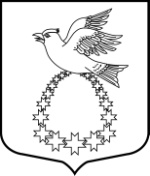 Совет депутатовмуниципального образования«Вистинское сельское поселение»муниципального образования «Кингисеппский муниципальный район»Ленинградской области(третий созыв)РЕШЕНИЕот 27 июня 2016 года  №26О внесении изменений в решение Совета депутатовмуниципального образования «Вистинское сельское поселение» муниципального образования«Кингисеппский муниципальный район» Ленинградской области от 15.12.2015 года № 53«О бюджете муниципального образования «Вистинское сельское поселение» муниципального образования «Кингисеппский муниципальный район» Ленинградской области на 2016 год»В соответствии с Бюджетным кодексом Российской Федерации и Уставом муниципального образования «Вистинское сельское поселение» муниципального образования «Кингисеппский муниципальный район» Ленинградской области, Совет депутатов муниципального образования «Вистинское сельское поселение» муниципального образования «Кингисеппский муниципальный район» Ленинградской областиРЕШИЛ:1. Внести  в решение Совета депутатов муниципального образования «Вистинское сельское поселение» муниципального образования «Кингисеппский муниципальный район» Ленинградской области от 15.12.2015 года № 53  «О  бюджете муниципального образования «Вистинское сельское поселение» муниципального образования «Кингисеппский муниципальный район» Ленинградской области на 2016 год» следующие изменения:1.1. Дополнить приложением № 5.3. «Изменение в распределение бюджетных ассигнований по разделам, подразделам бюджетной классификации расходов бюджета муниципального образования «Вистинское сельское поселение» муниципального образования «Кингисеппский муниципальный район» Ленинградской области на 2016 год» следующего содержания:«Приложение № 5.3. к решению Совета депутатов МО «Вистинское сельское поселение» от 15.12.2015 года № 53ИЗМЕНЕНИЕ РАСПРЕДЕЛЕНИЯ
 бюджетных ассигнований по разделам, подразделам бюджетной классификации расходов бюджета муниципального образования «Вистинское сельское поселение» муниципального образования «Кингисеппский муниципальный район» Ленинградской области на 2016 год, предусмотренных приложением 5 к решению Совета депутатов МО «Вистинское сельское поселение» муниципального образования «Кингисеппский муниципальный район» Ленинградской облас «О бюджете муниципального образования «Вистинское сельского поселения» муниципального образования «Кингисеппский муниципальный район» Ленинградской области на 2016 год»1.2. Дополнить приложением 6.3. «Изменение ведомственной структуры расходов бюджета муниципального образования «Вистинское сельское поселение» муниципального образования «Кингисеппский муниципальный район» Ленинградской области на 2016 год» следующего содержания:«Приложение № 6.3 к решению Совета депутатов МО «Вистинское сельское поселение» от 15.12.2015 года № 53ИЗМЕНЕНИЕ Ведомственной структуры расходов бюджета муниципального образования «Вистинское сельского поселения» муниципального образования «Кингисеппский муниципальный район» Ленинградской области на 2016 год, предусмотренных приложением 6 к решению Совета депутатов муниципального образования «Вистинское сельского поселения» муниципального образования «Кингисеппский муниципальный район» Ленинградской области  «О бюджете муниципального образования «Вистинское сельского поселения» муниципального образования «Кингисеппский муниципальный район» Ленинградской области на 2016 год»1.3.  Пункт 10 исключить.1.4.  В пункте 11  цифры «92,7» заменить на цифры «217,7».1.5.  Пункт 12 дополнить новым абзацем следующего содержания:   «в случае необходимости уточнения кодов бюджетной классификации по расходам, предусмотренным в бюджете МО «Вистинское сельское поселение», в целях софинансирования которых из бюджетов бюджетной системы Российской Федерации предоставляются межбюджетные трансферты».В пункте 14 цифры «12 817,2» заменить на цифры «12 692,2».Глава муниципального образования «Вистинское сельское поселение»                                               Ю.И.Агафонова НаименованиеРзПРСуммаНаименованиеРзПРСуммаВсего0,0ОБЩЕГОСУДАРСТВЕННЫЕ ВОПРОСЫ01000,0Функционирование Правительства Российской Федерации, высших исполнительных органов государственной власти субъектов Российской Федерации, местных администраций0104-125,0Резервные фонды0111125,0НАЦИОНАЛЬНАЯ ЭКОНОМИКА040054,0Дорожное хозяйство (дорожные фонды)040954,0ФИЗИЧЕСКАЯ КУЛЬТУРА И СПОРТ1100-54,0Массовый спорт1102-54,0НаименованиеГРБСРзПРЦСРВРСуммаНаименованиеГРБСРзПРЦСРВРСуммаВсего0,0АДМИНИСТРАЦИЯ МО ВИСТИНСКОЕ С/П9050,0ОБЩЕГОСУДАРСТВЕННЫЕ ВОПРОСЫ90501000,0Функционирование Правительства Российской Федерации, высших исполнительных органов государственной власти субъектов Российской Федерации, местных администраций9050104-125,0Обеспечение деятельности органов местного самоуправления905010486 0 00 00000-125,0Обеспечение деятельности аппаратов органов местного самоуправления905010486 4 00 00000-125,0Непрограммные расходы905010486 4 01 00000-125,0Расходы на обеспечение функций органов местного самоуправления905010486 4 01 00120-125,0Иные закупки товаров, работ и услуг для обеспечения государственных (муниципальных) нужд905010486 4 01 00120240-125,0Резервные фонды9050111125,0Непрограммные расходы органов местного самоуправления905011187 0 00 00000125,0Непрограммные расходы905011187 9 00 00000125,0Непрограммные расходы905011187 9 01 00000125,0Резервный фонд администрации муниципального образования "Вистинское сельское поселение"905011187 9 01 80010125,0Резервные средства905011187 9 01 80010870125,0НАЦИОНАЛЬНАЯ ЭКОНОМИКА905040054,0Дорожное хозяйство (дорожные фонды)905040954,0Муниципальная программа муниципального образования "Вистинском сельское поселение" "Развитие автомобильных дорог в Вистинском сельском поселении"905040947 0 00 0000054,0Подпрограмма "Поддержание существующей сети автомобильных дорог общего пользования"905040947 1 00 0000054,0Основное мероприятие "Содержание, капитальный ремонт и ремонт автомобильных дорог общего пользования местного значения, дворовых территорий многоквартирных домов и проездов к ним"905040947 1 01 0000054,0Расходы на реализацию областного закона от 12.05.2015 года № 42-оз "О содействии развитию иных форм местного самоуправления на части территорий населенных пунктов Ленинградской области, являющихся административными центрами поселений"905040947 1 01 S439054,0Иные закупки товаров, работ и услуг для обеспечения государственных (муниципальных) нужд905040947 1 01 S439024054,0ЖИЛИЩНО-КОММУНАЛЬНОЕ ХОЗЯЙСТВО90505000,0Другие вопросы в области жилищно-коммунального хозяйства90505050,0Непрограммные расходы органов местного самоуправления905050587 0 00 000000,0Непрограммные расходы905050587 9 00 000000,0Непрограммные расходы905050587 9 01 000000,0Содержание, поддержание и улучшение санитарного и эстетического состояния территории муниципального образования905050587 9 01 802100,0Расходы на выплаты персоналу казенных учреждений905050587 9 01 80210110-333,0Иные закупки товаров, работ и услуг для обеспечения государственных (муниципальных) нужд905050587 9 01 80210240333,0СОЦИАЛЬНАЯ ПОЛИТИКА90510000,0Пенсионное обеспечение90510010,0Непрограммные расходы органов местного самоуправления905100187 0 00 000000,0Непрограммные расходы905100187 9 00 000000,0Непрограммные расходы905100187 9 01 000000,0Муниципальная пенсия за выслугу лет муниципальным служащим905100187 9 01 004100,0Публичные нормативные социальные выплаты гражданам905100187 9 01 00410310-216,2Социальные выплаты гражданам, кроме публичных нормативных социальных выплат905100187 9 01 00410320216,2ФИЗИЧЕСКАЯ КУЛЬТУРА И СПОРТ9051100-54,0Массовый спорт9051102-54,0Непрограммные расходы органов местного самоуправления905110287 0 00 00000-54,0Непрограммные расходы905110287 9 00 00000-54,0Непрограммные расходы905110287 9 01 00000-54,0Расходы на реализацию областного закона от 12.05.2015 года № 42-оз "О содействии развитию иных форм местного самоуправления на части территорий населенных пунктов Ленинградской области, являющихся административными центрами поселений"905110287 9 01 S4390-54,0Иные закупки товаров, работ и услуг для обеспечения государственных (муниципальных) нужд905110287 9 01 S4390240-54,0